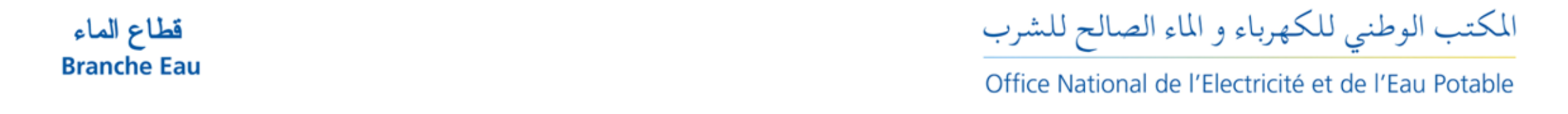 COMMUNIQUE DE PRESSELe Directeur Général de l’ONEE intervient aux côtés du Président de la République de l’Ouganda lors de l’ouverture du 20ème Congrès de l'Association Africaine de l’Eau (AAE) à Kampala et préside plusieurs réunions stratégiques avec les dirigeants du secteur de l’eau à l’échelle africaine et mondiale**************Le lundi 24 février 2020, Monsieur Abderrahim EL HAFIDI, Directeur Général de l’Office National de l’Electricité et de l’Eau Potable (ONEE) et Président de l’Association Africaine de l’Eau (AAE) a participé aux côtés du Président de la République de l’Ouganda, Son Excellence Monsieur Yoweri Kaguta MUSEVENI, à l’ouverture de la 20ème session du Congrès International et Exposition de l'AAE qui a lieu du 24 au 27 février 2020 à Kampala en Ouganda. Cet évènement se tient sous le thème «Ouvrir de nouvelles perspectives pour accélérer l’accès à l’eau et à l’assainissement pour tous en Afrique». Ont également participé à cette cérémonie plusieurs membres du Gouvernement de l’Ouganda dont Monsieur Ronald KIBUULE, Ministre d’Etat de l’Eau ainsi que les dirigeants de la «National Water and Sanitation Corporation (NWSC) » et à leur tête Monsieur Christopher EBAL, Président du Conseil d’Administration et Monsieur Silver MUGISHA, Directeur Général. Ce Congrès, rassemblant plus de 2000 experts dans le domaine de l'eau et de l'assainissement en provenance d’Afrique et d’autres régions du monde, a pour objectif de proposer des solutions innovantes pour relever les défis relatifs à l’accès à l'eau potable et à l'assainissement liquide en Afrique.Lors de son intervention, Monsieur EL HAFIDI a souligné l’importance d’ouvrir de nouvelles voies de développement pour le secteur de l’eau en utilisant les solutions intelligentes, la transformation digitale, les financements innovants, la résilience au changement climatique ainsi que le développement des énergies renouvelables pour généraliser l’accès à l’eau potable et aux services d’assainissement dans le continent africain. En tant que Président de l’AAE, Monsieur EL HAFIDI a également procédé à la signature d’une convention de partenariat entre l’AAE, le Gouvernement du Sénégal représenté par le Secrétaire Exécutif du 9ème Forum Mondial de l’Eau, Monsieur SENE, et le Conseil Mondial de l’Eau (CME), représenté par son Président Monsieur Loïc FAUCHON. Cette convention porte sur l’organisation du prochain Forum Mondial de l’Eau prévu à Dakar en 2021.Par ailleurs, Monsieur EL HAFIDI a co-présidé avec Madame Rebecca KADAGA, Présidente du Parlement de la République de l’Ouganda, l’ouverture de la 3ème édition du Forum du Réseau des Femmes Professionnelle de l’AAE qui a eu lieu le 23 février 2020.Cet évènement a rassemblé plus de 200 femmes professionnelles africaines dans le domaine de l'eau potable, de l'assainissement liquide et de l'hygiène, dont des chercheurs scientifiques, des techniciennes, des ingénieures, des spécialistes des sciences sociales et d’autres professionnelles du secteur, afin de partager leurs expériences dans les domaines de l’eau potable et de l’assainissement.Dans son mot d’ouverture, Monsieur EL HAFIDI a insisté sur le rôle crucial des femmes, et plus particulièrement les femmes africaines, pour atteindre les objectifs du développement durable des Nations Unies à l'horizon 2030, et en particulier l'objectif 6 qui vise à garantir l'accès à l'eau et à l'assainissement pour tous et assurer une gestion durable des ressources en eau.Lors de la même journée du 23 février 2020, Monsieur EL HAFIDI a également co-présidé, avec Madame Diane D’ARRAS, Présidente de l’Association Internationale de l’Eau (IWA), la réunion de réflexion conjointe entre l’AAE et l’IWA en présence des membres des Conseils d’Administration de ces deux prestigieuses Associations actives dans le secteur de l’eau depuis plus de 40 ans. L’objectif de cette 1ère rencontre dans l’histoire de l’AAE et de l’IWA est de mettre en place une feuille de route pour la coopération stratégique entre ces deux institutions de référence pour développer le secteur de l’eau et de l’assainissement à l’échelle africaine et internationale.